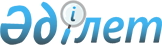 "2013 - 2015 жылдарға арналған республикалық бюджет туралы" Қазақстан Республикасының Заңын іске асыру туралы" Қазақстан Республикасы Үкіметінің 2012 жылғы 30 қарашадағы № 1520 қаулысына өзгерістер мен толықтыру енгізу туралыҚазақстан Республикасы Үкіметінің 2013 жылғы 11 қарашадағы № 1200 қаулысы      РҚАО-ның ескертпесі!

      Осы қаулы 2013 жылғы 1 қаңтардан бастап қолданысқа енгізіледі.

      Қазақстан Республикасының Үкіметі ҚАУЛЫ ЕТЕДІ:



      1. «2013 – 2015 жылдарға арналған республикалық бюджет туралы» Қазақстан Республикасының Заңын іске асыру туралы» Қазақстан Республикасы Үкіметінің 2012 жылғы 30 қарашадағы № 1520 қаулысына мынадай өзгерістер мен толықтыру енгізілсін:



      көрсетілген қаулыға 1-қосымшада:



      «I. Республикалық бюджеттік инвестициялық жобалар» деген бөлімде:



      12 «Көлік және коммуникация» деген функционалдық топта:



      215 «Қазақстан Республикасы Көлік және коммуникация министрлігі» деген әкімші бойынша:



      002 «Республикалық деңгейде автомобиль жолдарын дамыту» деген бағдарламада:



      005 «Ішкі қаржыландыру көздерінен» деген кіші бағдарламада:



      «2013 жыл» деген бағанда:



      «Павлодар, Семей қалалары арқылы Ресей Федерациясының шекарасы (Омбыға қарай) - Майқапшағай (Қытай Халық Республикасына шығу)» автомобиль жолдары бойынша қайта жаңарту және жобалық-ізденіс жұмыстары» деген жолдағы «5 636 520» деген сандар «5 783 020» деген сандармен ауыстырылсын;



      «Көкшетау қаласы арқылы Астана - Петропавл» автожолы бойынша «Щучье - Көкшетау - Петропавл - Ресей Федерациясы шекарасы» учаскесінде қайта жаңарту және жобалық-ізденіс жұмыстары» деген жолдағы «6 000 000» деген сандар «5 853 500» деген сандармен ауыстырылсын;



      «Орал, Ақтөбе, Қызылорда қалалары арқылы Ресей Федерациясының шекарасы (Самараға қарай) - Шымкент» автожолының «Ресей Федерациясы - Орал - Ақтөбе» учаскесі мен Ақтөбе қаласының айналма жолының құрылысын қайта жаңарту және жобалық-ізденіс жұмыстары» деген жолдағы «4 400 000» деген сандар «4 445 660» деген сандармен ауыстырылсын;



      «Орал - Каменка - РФ шекарасы» автомобиль жолын қайта жаңарту және жобалық-ізденіс жұмыстары» деген жолдағы «100 000» деген сандар «54 340» деген сандармен ауыстырылсын;



      «III. Нысаналы даму трансферттері» деген бөлімде:



      12 «Көлік және коммуникация» деген функционалдық топта:



      215 «Қазақстан Республикасы Көлік және коммуникация министрлігі» деген әкімші бойынша:



      028 «Облыстық бюджеттерге, Астана және Алматы қалаларының бюджеттеріне көліктік инфрақұрылымды дамытуға берілетін нысаналы даму трансферттері» деген бағдарламада:



      «2013 жыл» деген бағанда:



      «Алматы облысы» деген кіші бөлімдегі «1 479 496» деген сандар «679 396» деген сандармен ауыстырылсын;



      «Атырау облысы» деген кіші бөлімдегі «3 000 000» деген сандар «2 989 626» деген сандармен ауыстырылсын;



      «Қарағанды облысы» деген кіші бөлімдегі «820 420» деген сандар «728 468» деген сандармен ауыстырылсын;



      «Павлодар облысы» деген кіші бөлімдегі «1 030 824» сандар «1 014 810» деген сандармен ауыстырылсын;



      «Астана қаласы» деген кіші бөлімдегі «23 135 751» деген сандар «24 054 191» деген сандармен ауыстырылсын;



      «V. Ұлттық Қордан алынған нысаналы даму трансферттері» деген бөлімде:



      12 «Көлік және коммуникация» деген функционалдық топта:



      215 «Қазақстан Республикасы Көлік және коммуникация министрлігі» деген әкімші бойынша:



      002 «Республикалық деңгейде автомобиль жолдарын дамыту» деген бағдарламада:



      005 «Ішкі қаржыландыру көздері есебінен» деген кіші бағдарламада:



      мына:      «                                                                    »

      деген жолдан кейін мынадай жолдармен толықтырылсын;      «                                                                   »;

      көрсетілген қаулыға 15-қосымша осы қаулыға қосымшаға сәйкес жаңа редакцияда жазылсын;



      көрсетілген қаулыға 42-қосымшаның 7-бағанында:



      реттік нөмірі 91-жолдағы «31 484 390» деген сандар «32 348 884» деген сандармен ауыстырылсын;



      реттік нөмірі 92-жолдағы «6 700 897» деген сандар «7 124 971» деген сандармен ауыстырылсын.



      2. Осы қаулы 2013 жылғы 1 қаңтардан бастап қолданысқа енгізіледі.      Қазақстан Республикасының

      Премьер-Министрі                                     С. Ахметов

Қазақстан Республикасы 

Үкіметінің       

2013 жылғы 11 қарашадағы

№ 1200 қаулысына     

қосымша         

Қазақстан Республикасы 

Үкіметінің       

2013 жылғы 30 қарашадағы

№ 1520 қаулысына     

15-қосымша        

Облыстық бюджеттерге, Астана және Алматы қалаларының

бюджеттеріне облыстық, аудандық маңызы бар автомобиль жолдарын

және елді мекендердің көшелерін күрделі және орташа жөндеуге

берiлетiн ағымдағы нысаналы трансферттердiң сомасын бөлу
					© 2012. Қазақстан Республикасы Әділет министрлігінің «Қазақстан Республикасының Заңнама және құқықтық ақпарат институты» ШЖҚ РМК
				Өзгелер25 500 000«Астана – Қарағанды – Балқаш – Күрті – Қапшағай – Алматы» Орталық – Оңтүстік дәлізі бойынша қайта жаңарту және жобалау-іздестіру жұмыстары11 700 000«Астана – Павлодар – Қалбатау - Өскемен» Орталық – Шығыс дәлізі бойынша қайта жаңарту және жобалау-іздестіру жұмыстары13 800 000Р/с

№Облыстардың атауыСомасы,

мың теңгеБарлығы20 405 4771.Ақмола5 417 2672.Ақтөбе986 2963.Алматы 1 593 3674.Атырау 515 6995.Шығыс Қазақстан 1 738 9956.Жамбыл 1 041 3547.Батыс Қазақстан 1 373 7608.Қарағанды 1 650 0009.Қостанай 1 669 69210.Қызылорда 992 93011.Маңғыстау 489 33712.Павлодар 646 44613.Солтүстік Қазақстан 990 33414.Оңтүстік Қазақстан 1 300 000